Г Р А Д  З А Ј Е Ч А РПрофил заједнице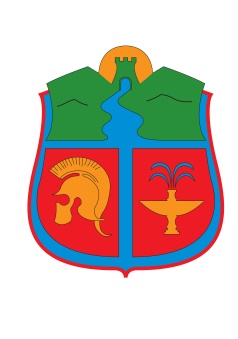 Oктобар 2022Преглед и оцена постојећег стањаГеографски положајГрад Зајечар се налази у централном делу Тимочке крајине и обухвата Зајечарску котлину, источни део Црноречке и северни део Књажевачке котлине, као и јужне делове Неготинске крајине. Територија града је омеђена: са севера обронцима планине Дели Јован, са истока и југоистока обронцима Старе планине, којом иде државна граница према Бугарској, на југу и југозападу Ласовачком планином као огранком планине Тупижнице, а на западу Јежевицом и огранцима Великог Крша. Површина града Зајечара је 1.069 км2 (око 15 % површине Тимочке крајине).	Град Зајечар je географски, административни, привредни, политички и културни центар Зајечарског округа, налази се између 43°54' и 43°42' северне географске ширине, 22°07' и 22°24' источне географске дужине и 137м апсолутне надморске висине, на 11 км од границе према Бугарској, у међуречју и на саставцима Црног и Белог Тимока.	Град је изграђен на раскрсници магистралних путева: Параћин - Зајечар – Кула (одакле се овај магистрални правац грана ка Видину и Софији), Параћин – Зајечар – Неготин - Кладово - румунска граница, Параћин – Зајечар – Књажевац – Ниш и Неготин – Зајечар – Књажевац – Ниш. Магистрални правци ка Видину и Софији су, поред магистралног пута Београд – Доњи Милановац – Кладово – Неготин и даље, једина и најкраћа путна веза Европе и осталог дела наше државе ка северној Бугарској и јужној Румунији и даље према Црноморском басену, што Зајечару даје посебан међународни значај. На територији града Зајечара се налази 43 насељена места са укупно 51.607* становника.Град Зајечар спада у II групу развијености (80%-100% републичког просека) јединица лолане самоуправеПриродни ресурсиПољопривредно земљиштеПо попису пољопривреде 2012. Године, коришћено пољопривредно земљиште је 31.509  хектара што чини 29,5% територије града Зајечара.  Од укупне површине коришћеног пољопривредног земљишта, оранице и баште су под 22.875 хектара (72,6%), воћњаци под 1.493 хектара (4,7%), виногради под 475 хектара (1,5%), ливаде и пашњаци 6.437 хектара (20,4%).*Републички завод за статистику, подаци за 2021. – процене, средином годинеШуме и шумско земљиштеПрема богатству шума и шумског земљишта које износи око 29% површине, односно око 30.964 ha, територија Зајечара одговара републичком просеку (29,1%) и приближава се светском просеку (30%), али је далеко мања од европског просека који према последњим подацима износи око 46 %. Већи део шума и шумског земљишта (око 83%) је у приватној својини (25.587 ha) и углавном се састоји од храста. Мањи део шумског фонда (око 17%) је у државном власништву (5.377 ha) и углавном га чини буква. Биодиверзитет, заштићена природна добра и јавне зелене површинеНа територији Зајечара налазе се два заштићена природна добра и то: Парк природе „Стара планина“ и „Природни простор око археолошког налазишта Гамзиград – Ромулијана“. Територија Зајечара која припада Парку природе „Стара планина“ је рубно подручје на површини од 6295 ha (око 5,5% територије) која је далеко мања у односу на територију Пирота (47,55%), Димитровграда (9,9%) и Књажевца (37%).  Установљени су режими заштите II степена – Суводол, површине 231 ha и III степена - преостали део заштићеног подручја.  За управљача Парка природе одређено је ЈП “Србијашуме“ Београд. На предметном простору се налазе подручја од изузетног националног и међународног значаја са аспекта заштите птица, IBА – подручја (Important Bird Areas) – значајна подручја за птице у Србији, као и мрежа заштићених природних подручја НАТУРА 2000 и „Емералд мрежа“, подручја еквивалентног приоритета за заштиту и управљање. IBA подручја представљају глобалну мрежу подручја од изузетне важности за заштиту птица. Критеријуми на основу којих се одређују ова подручја дефинисала је међународна организација за заштиту птица Birdlife International. У Србији постоје 42 оваква подручја. Једно од њих се налази на Старој планини.Парк шума „Краљевица“ која представља плућа града, налази се непосредно уз град Зајечар, у правцу исток – запад и представља значајан парковски потенцијал за одмор и рекреацију. На њеној територији преовлађују 24 врсте дрвећа од којих су најзаступљеније врсте црни бор (42,2%), багрем (15,2 %), остали тврди лишћари (11,3%), бели јасен (8,7%) и крупнолисна липа (5,1%).ХидрологијаЗајечарски басен припада Црном, Белом и Великом Тимоку. Овом басену припада 16 km тока Црног Тимока, 22 km тока Белог Тимока и 10 km тока Великог Тимока. Град Зајечар налази се у међуречју и на саставцима Црног и Белог Тимока. Велики Тимок настаје спајањем Белог и Црног Тимока на око 2,5 km североисточно од града Зајечара, одакле тече у правцу североистокa где се око 85,7 km низводно улива у Дунав. Река Тимок је последња притока Дунава у Србији. Општа карактеристика постојећих водотокова јесте њихов бујични карактер, што значи да се одликују стрмим сливовима, великим падом и великом продукцијом вученог наноса, односно у време јаких киша могу бити разорни по околни терен и насеља. Такође, јављају се изразите неравномерности у падавинама (просторне и временске), што је узроковало појавом поплава у 2010. и 2014. години.		На територији града постоје четири вештачка (акумулациона) језера: Грлишко, Рготско, Глоговичко и језеро Совинац. Акумулација “Грлиште” је главно извориште водоснабдевања Зајечара и захвата површину од 110 ha. Језеро Совинац настало је за потребе наводњавања комплекса Пољопривредног добра “Салаш”, површине око 15 ha. Рготско језеро је настало на месту површинског копа за вађење кварцног песка из рудника, површине око  30 ha. Језеро нема притока, већ је настало и свој ниво одржава из подземних вода. Глоговичко језеро се налази у близини Салаша (називају га још и Дубочанска брана) и настало је, као и језеро Совинац, за потребе наводњавања комплекса Пољопривредног добра “Салаш”, подизањем бране на Глоговичкој реци. Површина му је око 10 ha. Расположивост подземним водама сврстава Зајечар у један од ретких градова који на свом подручју има толики број артеских чесама (32 артеске чесме на јавним површинама). Оне у правом смислу представљају обележје овог града. Грађене већином у периоду пре II Светског рата најчешће као задужбине, становницима Зајечара годинама дарују квалитетну воду за пиће. Само 10% подземних вода Србије припада овом типу издани чије су резерве споро обновљиве и нису под директним утицајем површинских вода, па су с тога и знатно заштићене од загађивања.Демографски трендовиЗајечар бележи неповољне демографске тенденције Број становника у граду Зајечару смањио се за 13,4% у периоду 2011-2020. године, односно Град је изгубио 7.971 становника. Највише становника град Зајечар је имао 1981. Године, 76.681, становништво. У односу на 1981. Годину становништво се смањило за 25.000 становника односно 32,6%) Основне карактеристике становништва огледају се у врло неповољним трендовима као што су укупна депопулација (пад броја становника), негативни природни прираштај, као и у негативним миграционим токовима, односно миграцијама из града Зајечара у друге делове Србије и иностранство Природно кретање становништва у периоду 2011-2020. године одликује се константним негативним природним прираштајем, уз наталитет и морталитет који су годинама скоро на истом нивоу, уз приметан раст умрлих у 2021 годиникао последица пандемије ковид-19.Старосна структура становништва општине испољава последице демографског старења. Овакви трендови додатно продубљују неповољне промене у структурама становништва, а најизраженије промене су у старосној структури. Званичне демографске пројекције указују на велику извесност демографске регресије. Просечна старост становништва је 47 година, што је изнад просечне старости у Србији која износин 43,5 година.Негативни трендови утичу и на умањење радно способног дела популације становника,. Ипак, доминантан број становника спада у категорију радно способног становништва (15-64 година - 61,4%).Табела: Витални догађаји у граду Зајечару, 2011-2020.Извор: Витална статистика, Републички завод за статистикуИзражена је  разлика у проценту насељености урбаних и руралних подручја. У граду је настањено 38.165 становника, односно 64.18% од укупног броја становника, у селима је тај проценат  свега 35.82%, односно 21.296 становника. Табела 18. Структура становништва према школској спреми и полу, по попису 2011.*Комунална инфраструктура и јавна комунална предузећаСнабдевање електричном енергијомОсновно напајање града Зајечара електричном енергијом је далеководима 110кV из праваца Бора (Ђердап I) и Ђердапа II, али је омогућена и веза са правцем из Књажевца (Ниша) и Бољевца. Веза са правцем из Бугарске служи као резерва и за размену ел. енергије у одређеним периодима. За ове далеководе су планирани коридори који су усклађени са наменом површина кроз подручја обухваћена Генералним планом Зајечара.  Зајечар има стабилно снабдевање електричном енергијомПокривеност снабдевања топлотном енергијом домаћинстава је износи око 21,5%. Топловодна мрежа покрива око 200.000 m2 стамбеног и пословног простора у граду. Системом даљинског грејања, топлотном енергијом се снабдева око 2.890 домаћинстава и 145 објеката категорије установа и институција у ужем градском подручју. Односи се само на градско подручје, док сеоска насеља нису покривена организованим снабдевањем топлотном енергијом. Могућност проширења капацитета прикључивања је мала у односу на постојеће стање, из техничких разлога. Индивидуална домаћинства која на подручју Зајечара преовладавају,  углавном се греју на чврста горива (дрва и угаљ). Годишња потрошња енергената варира у зависности од временских прилика и износи од 3.100 – 3.500 t/годишње. Све котларнице користе као енергент мазут - уље за ложење средње.У току је процес формирања ЈПП за поверавање комуналне делатности производње топлотне енергије на територији града Зајечара.На територији града Зајечара није успостављена гасификацијаГасовода нема на целој територији источне Србије ли постоји документ из кога се види намера изградње истог:http://demo.paragraf.rs/demo/combined/Old/t/t2022_08/SG_084_2022_008.htmКао и изјава Председника Републикеhttps://radiomagnum.rs/pokusacemo-da-dopremimo-gas-u-zajecar-boljevac-sokobanju-knjazevac-majdanpek-kladovo-bor-i-negotinУкупна дужина путева у граду Зајечару износи 470,43 km, од чега у категорији савремених коловоза је 379,9 km, односно око 80,7% од укупне дужине саобраћајница.(Општине и градови у Републици Србији, 2021, РЗС) Железничка инфраструктура пролази кроз само градско језгро, где се налази и железничка станица која је отворена за превоз путника и ствари. Дужина железничких пруга на територији Зајечара је следећа: на траси Зајечар - Бор износи око 40 km, на траси Зајечар - Књажевац износи 43 km и на правцу Зајечар - Прахово пристаниште износи 73 km. Мрежа на нашем подручју није електрифицирана.Дужина државних путева који пролазе кроз насељена места на територији Града Зајечара износи 27,963 km. Укупна дужина путева на територији Зајечара износи 470,43 km.У плану је изградња северне обилазнице која ће растеретити град теретног саобраћаја. Иначе северана обилазница је део  брзе саобраћајнице Параћин –Зајечар-Неготин.Водоводни система „Грлиште пуштен је у рад 1990. године када је предтављао модеран систем који чине бране и акумулације „Грлиште“, остројења за пречишћавање воде „Краљевица“ и капацитет система је производња 600 л/с воде за пиће.Системи за снабдевање водом за сада несметано функционишу  али је потребна озбиљна реконструкција Постројења за пречишћавање воде “ Краљевица“  као и измуљавање акумулационг језера ГрлиштеЗајечар има покривеност канализационим системом испод просека за градове у Србији.На канализациони систем који се састоји  од 75 - 80 km канализационе мреже  прикључено је око 90% градског становништва, док покривеност целокупне територије Града Зајечара износи 59,2%, што је испод просека за градове у Србији. Ниједно сеоско насеље, као ни бањско подручје Гамзиградска Бања није покривено канализационом мрежом. Постројење за пречишћавање отпадних вода није изграђено. Све санитарно фекалне и атмосферске отпадне воде на територији Зајечара се испуштају у реципијент - реку Тимок без пречишћавања, изузев појединих индустријских погона који поседују уређаје за пречишћавање отпадних вода.Покривеност територије града Зајечара канализационом инфраструктуром је око 90%, док покривеност целокупне територије Града Зајечара износи 59,2%, што је испод просека за градове у Србији. Дужина канализационе мреже је око 75 - 80 km. Постројење за пречишћавање отпадних вода није изграђено. Све санитарно фекалне и атмосферске отпадне воде на територији Зајечара се испуштају у реципијент - реку Тимок без пречишћавања, изузев појединих индустријских погона који поседују уређаје за пречишћавање отпадних вода. Канцеларија за заштиту животне средине почев од 2010. године води Локални регистар извора загађивања и редовно годишње ажурира податке, између осталог и о управљању отпадним водама из индустријских постројења. Животна срединаУправљање отпадомУправљање отпадом на територији Зајечара потребно је значајно унапредити у наредном периоду. Зајечар са 1,12 kg/st/dаn генерисаног отпада је друга општина у Зајечарском и Борском округу по стопи генерисаног отпада и изнад је националног просека, који према последњим истраживањима износи 0,95 kg/st/dаn. Покривеност услугама организованог извожења комуналног отпада  градског подручја износи 93.73%, док на сеоском подручју износи 69,5% активних домаћинстава (16 сеоских насеља од укупно 41 је покривено извожењем комуналног отпада). На подручју Зајечара није успостављена примарна селекција отпада. У складу са концептом изградње Регионалних центара за управљање комуналним отпадом, на територији Зајечара је предвиђена изградња Регионалног центра за градове Зајечар и Бор и општине Мајданпек, Неготин, Књажевац, Кладово и Бољевац. Регионални центар још увек није реализован. Отпад се депонује на несанитарној депонији Халово, за коју је израђен, али није реализован Пројекат санације и ремедијације. На подручју Зајечара је евидентирано 55 дивљих депонија.Површинске воде Површинске воде Црног и Белог Тимока су према микробиолошким и физичко хемијским параметрима умереног до доброг еколошког статуса (II и III класа).  Према физичко хемијским параметрима одступања потичу углавном због повећаних концентрација амонијум јона, док микробиолошки параметри указују на оптерећење загађујућим материјама органског порекла. Површинске воде Рготског језера су према микробиолошким параметрима доброг еколошког статуса, као и према свим параметрима физичко хемијског испитивања, изузев повећаног садржаја параметара који указују на геолошку грађу терена (језеро се пуни подземним водама и настало је ископавањем кварцног песка). Мониторинг површинских вода се врши четири пута годишње. Воде Великог Тимока (Тимок) после улива Борске реке оптерећене су тешким металима пореклом од отпадних вода из погона Борског рудника. Овај проблем поприма прекогранични контекст имајући у виду да је река Тимок последња притока која се улива у Дунав. Подземне водеЗајечар одликује изузетна расположивост подземним водама Зајечар је један од ретких градова који на свом подручју има велики број артеских чесама (31 артеска чесма на јавним површинама). Оне у правом смислу представљају обележје овог града. Грађене већином у периоду пре II Светског рата најчешће као задужбине, становницима Зајечара годинама дарују квалитетну воду за пиће. Само 10% подземних вода Србије припада овом типу издани чије су резерве споро обновљиве и нису под директним утицајем површинских вода, па су с тога и знатно заштићене од загађивања. Артеске подземне воде су у потпуности бактериолошки исправне, док се мања одступања хемијских параметара односе на стенски састав артеске издани из које се ове воде каптирају. Артеске чесме представљају алтернативни вид водоснабдевања становника Зајечара и редовно се контролишу од стране ЈКП „Водовод“-а и ЗЗЈЗ“Тимок“ Зајечар.Квалитет ваздухаГрад Зајечар има статус територије са ваздухом треће категорије због прекорачења толерантне вредности за суспендоване честице ПМ10, у зимском периоду ложења, што га сврстава међу градове са прекомерним загађењем и обавезом израде Плана квалитета ваздуха. Током 2019. године, 83 дана је било са прекорачењем дозвољених граничних вредности параметра ПМ10, док је у 2020. години ово прекорачење било присутно 139 дана. Услед географских карактеристика (позиција котлине) и неповољних метеоролошких параметара (температурне инверзије, влажност ваздуха, ружа ветрова), комунална средина Зајечара је у зимском периоду ложења изложена загађењу пореклом од продуката сагоревања великог броја индивидуалних ложишта и котларница које користе претежно чврста горива (дрва и угаљ). Такође, четири градске котларнице Јавног комуналног предузећа, као гориво користе мазут. Град Зајечар у постојећој констелацији не поседује могућност гасификације. Мониторинг се врши у оквиру аутоматске станице у државној мрежи мерних места.БукаНиво буке на територији Зајечара не представља значајан проблем, што показују одступања од дозвољених граничних вредности, која у периоду за дан и вече износе 11%, док је бука у ноћном периоду нешто већа и износи 42% од укупног броја мерења. Одступања буке од дозвољеног нивоа су релативно мала и крећу се од 1 dB за дан и вече до највише 9 dB за ноћ. Ова прекорачења су карактеристична за центар града и близину раскрсница и већих саобраћајница. Ниво буке у близини школа и у деловима града намењених одмору и рекреацији не прелази дозвољене граничне вредности. За територију града Зајечара није извршено акустичко зонирање.Квалитет земљишта и девастирана подручјаНа територији Зајечара није успостављен континуирани мониторинг земљишта. Деградација земљишта у смислу историјског загађења, настала је педесетих година 20. века изливањем пиритне јаловине из флотацијског јаловишта РТБ Бор на преко 700 ha плодног пољопривредног земљишта у долини Тимока.  Индиректне штете настале су разношењем исушеног пирита под утицајем ветра на околне површине, што је изазвало оштећење усева и загађење околине.Локални регистар извора загађивања се води у оквиру Канцеларије за заштиту животне средине почев од 2011. године. Обвезници достављања података су између осталих  Фабрика каблова Зајечар, “Emotion Home” д.о.о. Зајечар, “ЕУРОКАБЛ” д.о.о. Зајечар, Пивара “Heineken Srbija” д.о.о. Зајечар, „ДОН ДОН“ Д.О.О. Београд, Огранак пекара Зајечар, STRABAG d.o.o. Beograd - огранак Предузеће за путеве “Зајечар” - Асфалтна база Вражогрнац, Фабрика мерних трансформатора Зајечар.Издвајања из буџета града Зајечара за област заштите животне средине врше се почев од 2010. године, према Одлуци о накнади за заштиту и унапређивање животне средине.Економски развој       Последњих пет година број привредних друштава је у благом опадању док је број предузетника у благом порасту. Од 1233 активних привредних субјеката, према подацима Агенције за привредне регистре (последње ажурно стање се односи на период  до 18.01.2022. године), на територији града послује 1233 предузетничких радњи и 331 предузећа. 
	Према подацима из 2022. године (на дан 18.01.2022.), највећи број предузетничких радњи бавио се пружањем услуга - око 49% (600 предузетника), трговином – око 30% (366 предузетника) различитим облицима производње – око 21% (267 предузетника), док се највећи број привредних друштава бавио пружањем услуга око 44% (145 предузећа), трговином – око 35% (117 предузећа) и различитим облицима производње – око 21% (69 предузећа).
Табела : Привредна друштва и предузетници у граду Зајечару по делатностима*Подаци Агенције за привредне регистре за период  до 18.01.2022.годинeСтруктура привреде	Зајечар одликује диверсификована структура привредеВише различитих фактора може веома повољно да утиче на развој индустрије: енергетски ресурси (налазишта угља, кварца, водотокови), шумски ресурси, велике могућности пољопривреде за производњу сировина за индустрију (сунцокрет, дуван, житарице, грожђе, воће и др), могућност превоза сировина до индустријских постројења и финалних производа до потрошача расположивом путном и железничком мрежом, као и оближњим речним пловним путем Дунавом.	Зајечарска индустрија је разнородна, а познатија предузећа су: Фабрика мерних трансформатора – ФМТ Зајечар, пивара “Heineken Srbija“  д.о.о Зајечар, мале хидроелектране ''Гамзиград'' и ''Соколовица'', рудници: антрацита “Вршка Чука” у Прлити, лигнита “Лубница” у Лубници и кварцног песка “Србокварц” у  Рготини. Већина ових индустријских капацитета је у приватном власништву. У развоју  је приватно предузетништво, у оквиру којег доминирају угоститељство, услужне, трговачке и занатске делатности.ПољопривредаПољопривредна производња је развијена у скалду са природним одликама Тимочке крајине, а у погледу могућности ипак недовољно. Највише је заступљено ратарство, сточарство и воћарство.Пољопривредне површине територије града Зајечара износе 68.950.78ха или 64.6% укупне површине града Зајечара. Од укупне површине расположивог пољопривредног земљишта 30.742ха (44.6%) је у коришћењу и налази се код 4217 регистрованих пољопривредних газдинстава, где су код 1582 газдинства носиоци жене (по евиденцији Управе за аграрна плаћања из 2022.године). 	Изузев самог града сва остала насеља су сеоска. У погледу броја становника и величине сеоских насеља ова села су различитог типа. Према броју становника, највећа насеља су: Велики Извор (2.399), Грљан (2.379), Звездан (1.602), Рготина (1.452), Вражогрнац (1.069) и Велика Јасикова (819), док на другој страни нека насеља имају мање од  сто становника: Лесковац (80), Прлита (90), Јелашница (100) итд. Густина насељености у урбаној зони износи  393 становника на км2, док је у селима свега 22 становника по км2Највећи број газдинстава обрађује од 2-5ха земље, разбацаних на мање парцеле. Рађена је комасација у претходном периоду, укупне површине око 4800 ха, коју смо поделили у два сектора:   		Сектор 1,  обухвата око 1315 ха обрадивог земљишта на територији КО:Селачка				450 хаМали Извор			600 хаВрбица				85 хаБоровац				145 хаВратарница			35 хаСектор 2, покрива укупну површину од око 3445 ха на територији три КО итоВратарница			275 хаГрљан				1100 хаВелики Извор			2070 хаНаведена површина  се налази поред  реке Бели Тимок, а мањим делом уз обалу Великог Тимока, који у исто време представљају извор воде за наводњавање.  Површина је равна или веома благо нагнута, што представља изузетну повољност за коришћење савремених система за наводњавање и дистрибуцију прецизно одмерених количина воде за наводњавање одређене површине.Газдинства се углавном се баве  ратарством, воћарством и сточарством. Од воћних врста најзаступљеније су вишња, шљива, јабука , кајсија и дуња. Површине под плантажним воћњацима се из године у годину повећавају. Проблеми малих произвођача су уситњени поседи и тржиште.Сточни фонд се смањује, чему је допринела и депопулација руралне средине на нашој територији. Према евиденцији Ветеринарске станице Зајечар број животиња које се гаји је: говеда 3240 комада, свиње 4390, овце 7320, козе 740.У долини река Црни Тимок, Бели Тимок и Тимок су повољни услови за повртарску производњу, али произведене количине су толико мале да не поднмирују ни домаће локално тржиште.Велике површине под воћем, пре свега јабуке налазе се у васништву компанија које послују у граду Зајечару. У питању су најсавременије опремљени воћњаци на око 250ha. Поред клупских сорти јабука на 220ha , у воћњаку се налази и засад трешње на 31ha.Укупно издвојена средстава за пољопривреду у буџету града Зајечара у периоду 2017-2021 износе 87,250,000.00рсд.  Реализована средства су 46,877,478.00рсд (53.72%). ТуризамГрад Зајечар је један од градова који су секундарни градски туристички центри националног значаја са претежно целогодишњом понудом и улогом лидера примарних и секундарних туристичких простора. Туризам спаде у  приоритетни сектор града Зајечара и његове привреде са великим потенцијалом за раст. У последњих неколико година његов значај за друштвено-економски развој и његово учешће у БДП је расло. Град Зајечар годишње посети око 9.500 људи; Царску палату Феликс Ромулијану, најзначајнији споменик културе источне Србије, посети близу 12.000 туриста годишње, а сви заједно остваре близу 45.000 ноћења годишње.Град Зајечар има недовољне смештајне капацитете, што је главна препрека значајнијем приходу који се остварује директно од туризма, али и развоју нових објеката и услуга који би значајно повећали прилив новца у град.Туристички производи нису довољно комерцијализовани на домаћем тржишту, као и на иностраном тржишту. Развој туризма у  Зајечару највише зависи од одговарајућег маркетинга и подстицања комерцијалних туристичких и рекреативних услова и унапређења конкурентности појединих видова туризма за које је овај регион у стању да направи понуду.Намера је да се у непосредној близини централног градског језгра Зајечара, у оквиру Спомен парка „Шума Краљевица“, искористе  потенцијали за потребе гостију и посетилаца музичког фестивала „Гитаријада“ и „Оутхиде“, Мото скупа. Једна од значајнијих понуда коју град зајечар пружа је и богата понуда фестивала и манифестација, од којих је најзначајнија „Дани Зорана Радмиловића“, „Башта Балкана“, „Вражогрначки точак“ и друге... Сагледавајући тренутно стање туристичке понуде и туристичке потенцијале Зајечара, важно је истаћи и потенцијалне могућности за развој туризма, на које локална самоуправа не може да утиче, а који значајно могу допринети будућем позиционирању Зајечара као регионалног туристичког центра и припрему обједињене туристичке понуде Источне регије.ЗапосленостСа евиденције незапослених лица филијала које припадају територији Јужне и Источне Србије, у периоду од 01.01.2021. – 31.12.2021.године регистровано је 64.862 случаја запошљавања, што је приближно исто у односу на исти период претходне године када је забележено 64.874 случајева запошљавања. Од тога 47,3% жена; учешће младих до 30 је 36,5%, а старијих од 50 година је 16,8%; учешће лица без квалификација или нискоквалификованих износи 18,1%, лица са средњом стручном спремом је 61,7%, док са вишим и високим образовањем 20,1%; учешће дугорочно незапослених лица је 42,8%.Према подацима Републичког завода за статистику из године у годину број запослених на територији Зајечара се смањује, с тим да је 2016. године дошло до пораста као док у 2017.години долази до смањења броја запослених.У 2017. години поново долази до смањења броја запослених у односу на 2016. годину за 199 лица. Код предузетника је дошло до повећања за 13 лица а код правних лица до смањења за 212 лица.Док је у 2021.години дошло до повећања укупног броја запослених,пада правних лица у односу на предходну годину, али и  пада броја предузетника.Просечна зарада у Зајечару без пореза и доприноса према подацима РЗС за период јануар децембар 2020. Године износи 52.912 РСД и бележи константно повећање од 2013. године. Просечна зарада је виша  од зарада у Зајечарској области али је нижа од републичког просека (60.073 РСД)     Укупни број незапослених лица, према евиденцији Националне службе за запошљавање - Филијала Зајечар, стање на крају месеца децембар 2021. године, износи 4.025 лица, од чега је 2.162 жена. У односу на исти месец прошле године забележено је смањење од чак 1086 лица или 16,8%. Укупно радно активно становништво (53,1  за 2020 годину – статистички годишњак „Општине и региони у Републици Србији 2020“)  износи 23.882 од којих се број запослених према подацима завода за статистику смањује из године у годину.Највећа број незапослених лица према степену стручне спреме и то I степеном стручне спреме од укупног броја 1329 чине 617 жена и 712 мушкараца.Са VIII степеном стручне спреме од укупног броја 1 чине 0 жене и 1 мушкарац.Највећи број незапослених лица према трајању незапослености преко десет година и то 797 од чега је 475 жена и 322 мушкараца а најмање од 8-10 година и то 186 од чега је 110 жена 76 мушкараца. Из наведених података се може закључити да највећи удео у укупном броју незапослених чине лица без скоро икакве формалне квалификације и они који су јако дуго незапослени.Јавна комунална предузећаГрад Зајечар је оснивач 5 јавних комуналних предузећа са укупно 397 запослених. У време израде претходне Стратегије развоја, 2015. године, број ЈКП је био 6 и два ЈП_а број запослених је био знатно већи. _Разлози за смањење запослених су били уредба о ограничењу запошљавања у јавном сектору која је важила током претходног планског периода,  рационализација броја запослених, као и ликвидација и спајање неких јавних предузећа резултирала је смањењем броја радника.ЈКП послују у складу са Законом о комуналним делатностима, Законом о јавним предузећима, Законом о буџетском систему, Законом о раду и другим регулативама Републике Србије.Јавна комунална предузећа су следећа: 1.Јавно комунално предузеће „Водовод“ датира још од 1957. године када је одлуком Народног одбора Општине Зајечар формирана Управа за водовод и канализацију. Основне делатности су производња и дистрибуција воде, као и прикупљање и одвођење отпадних вода. 2.Јавно комунално - стамбено предузеће „Зајечар“ Зајечар са претежном делатношћу производње и дистрибуције топлотне енергије и сакупљања и транспорта комуналног отпада, у овом облику постоји од 10. октобра 2012. године. 3.Jавно комунално предузеће „Тимок одржавање“ Зајечар основано је 23.01.2018. године. Претежна делатност је одржавања јавних зелених површина, спортско-рекреативних објеката, путева и путног појаса што подразумева њихово уређење, текуће и инвестиционо одржавање и санацију. Такође је овом предузећу поверено одржавање купалишта Вањин јаз. 4.Јавно комунално предузеће „Хигијена Зајечар“ бави се управљањем градским пијацама, градским гробљем и пружа и услуге зоохигијене. Овом предузећу поверено је управљање прихватилиштем за псе, које је смештено у селу Горња Прлита, капацитета 200 паса којима су обезбеђени храна и адекватан смештај.5.Јавно комунално предузеће "ЗАЈЕЧАРПАРКИНГ" је основано  16.08.2011.године. Претежна делатност је услужна делатност у копненом саобраћају.ЈКП "ЗАЈЕЧАРПАРКИНГ" Зајечар поседује два затворена паркиралишта са око 145 паркинг места и општа паркиралишта са око 800 паркинг места. Сезонска паркиралишта према вашаришту и на Поповој плажи чине око 150 паркинг места.Друштвени развојОбразовањеНа територији града Зајечара постоји 24 објеката у којим се спроводи програм предшколког образовања у којима је школске 2019/2020 боравило 1214 малишана.  Што се тиче основног образовања оно се одвија у 33 објеката и 169 одељења са укупно 3240 ученика (податак школаска 2019/2020 година) Средње образовање се одвија у 4 објекта, једна гимназија и три среднје стручне школе (Економско трговинска, Техничка и медицинска школа) у 77 одељења са 360 ученика у Гимназији, 1501 учеником на четворогодишњем школовању и 216 ученика на трогодишнјем школовању. 	Наставу у основним школама изводи 462 наставника од којих је 358 жена, док наставу у средњим школама изводи 240 наставника од којих је 175 жена.	 У граду Зајечару постоји и једна високошколаска установа “Факултет за менаџмент Зајечар“. На овом факултету школске 2019/2022 уписано је 420 студената од којих су 220 жена. Наставу на факултету изводи 28 професора од којих је 18 жена.Сви подаци односе се на школску 2019/2020 годину и преузети су из публикације Општине и градови у Републици Србији, 2021, РЗСУ граду постоји 5 основних школа. Основна школа „Хајдук Вељко“ је потпуно реконструисана према најсавременијим стандардима, има лифт и енергетски пасош. ООстале 4 су делимично реконструисане у последнјих 15-20 година, кров, столарија...Свим основним  школама потребна је озбиљна реконструкција.Реконструкција средњошколског центра се планира у скорој будућностиЗдравствена заштитаГрад Зајечар је за здравство издвојио 15,940.000 РСД 2022. године. Удео ових расхода у градском буџету је износио 0,76%, што је на нешто нижем нивоу од просека издвајања за ове намене у ЈЛС у Републици Србији (1,0%). Капацитети здравствене заштите исказани преко броја лекара у примарној здравственој заштити на 1.000 становника у Зајечару су приближно на нивоу просека Србије, са нешто бољим индикаторима који се односе на здравствену заштиту деце. Табела . Број лекара у примарној здравственој заштити на 1.000 становника (у ‰), у 2020. Извор: ДевИнфо база, Републички завод за статистику.Проценат имунизације деце је висок и незнатно је виши од републичког просека, када је у питању вакцина против дифтерије, тетануса и великог кашља. Социјална заштитаУдео расхода за социјалну заштиту у градском буџету износи 77,897.000,00 РСД односно 3,72% и знатно је испод је просека издвајања за социјалну заштиту ЈЛС у Републици Србији (5-6%).Град Зајечар  је у 2022. години обезбеђивао следеће услуге : •	услугу  помоћ у кући за одрасла и старија лица ,•	 дневни боравак за децу са сметњама у развоју „ Облутак“ ,•	 услугу социјално становање у заштићеним условима ,•	 услугу Клуб за старија лица , право на бесплатну кухињу   •	 предат је захтев за добијање лиценце за пружање услуге за личног пратиоца детета  са Елаборатом о испуњености услова. Услуга помоћ у кући за одрасла и старија лица обезбеђује се за 70 корисника. Током године обновљена лиценца за пружање наведене услуге . Дневни боравак за децу са сметњама у развоју „ Облутак „  је установа социјалне заштите која је 2008. године основана од старне Града Зајечара и пружа услугу за 20 лица старости од 7 до 35 година из категорија умерено  и тешко ментално ометених у развоју. Услуга се пружа током читаве године . Услуга социјално становање у заштићеним условима је услуга  о коришћењу 3 наменска објекта са по 16 стамбених јединица, односно 10 стамбених јединица. Укупан број лица корисника услуге социјално становање је 128. Услуга Клуб за старија лица на територији града Зајечара функционише у оквиру посебне организационе јединоце Центра за социјални рад „ Зајечар“ у Зајечару, а финансира се од стране локалне самоуправе. Укупан број корисника Клуба за старија лица „ Златна јесен „ износи 154 лица .Укупна издвајања за локалне услуге социјалне заштите 2021. године су износила  30.181.000,00 по становнику. Партиципација корисника у плаћању услуге уведена је само за кориснике услуге помоћ у кући за одрасла и старија лица.КултураНа подручју града Зајечара остваривање потреба и општих интереса грађана у области културе поверено је следећим установама: Установа Народно позориште-Центар за културу „Зоран Радмиловић“, Народни музеј Зајечар, Историјски архив Тимочке крајине и Матична библиотека „Светозар Марковић“. Чињеница је да су поменуте установе културе смештајне у времешним зградама, међу којима су и поједине под заштитом Заводом за заштиту споменика Ниш, те да су неопходне извесне санације у смислу побољшања енергетске ефикасности, реконструкције и адаптације изложбених простора и радних просторија озвучења и  расвете. Поред тога, реализација било ког програма из области културе није могућа без адекватне заштите објеката од пожара и остале техничке подршке.Најзначајнији културни објекат је античка царска палата „Феликс Ромулијана“ – Гамзиград - која се од 29. јуна 2007. налази на УНЕСКО-вој листи светске баштине. „Феликс Ромулијана“ је најзначајнији туристички потенцијал града Зајечара. Зајечар има недостатак смештајних капацитета. Постоји само један хотел који може да прими еће групе туриста. Ситуација се последнјих година ппоправила са појавом приватног смештаја и издаванјем „станова на дан“Преглед броја и структуре туриста дат је у следећим табелама: Туризам, 2020.					*Општине и градови у Републици Србији, 2021, РЗС1)Просечан број ноћења туриста израчунат је дељењем броја ноћења с бројем туриста. Пошто се туриста региструје у сваком месту где борави, у случају промене места долази до његовог поновног исказивања, однсоно дуплирања. Стога је, вероватно, и просечан број ноћења туриста, израчунат на овај начин, мањи од стварног. Туристи и ноћења туриста по туристичким местима, 2020.				*Општине и градови у Републици Србији, 2021, РЗС1)Просечан број ноћења туриста израчунат је дељењем броја ноћења с бројем туриста. Пошто се туриста региструје у сваком месту где борави, у случају промене места долази до његовог поновног исказивања, однсоно дуплирања. Стога је, вероватно, и просечан број ноћења туриста, израчунат на овај начин, мањи од стварногЗајечар има богату традицију културних манифестација. Број посетилаца ових манифестација је, према подацима локалних установа култура je близу 85.000 годишње од тог броја око 23.000 су гости . Буџетом за 2022. годину за област културе предвиђено је 211,578.000,00 динара односно  9,00% укупног буџета.Обновљено је и реконструисано 26 домова културе, укупна инвестиција је близу 300.000.000,00 динара, такође је било значајних улагања у зграду позоришта, обновљена је фасада (инвестиција је износила 5.500.000,00 динара) и адаптирана сала за посетиоце (инвестиција је износила око 3.000.000,00 динара) и саниран део крова (инвестиција је износила 2.500.000,00.динара).        Током времена  поменуте манифестације превазишли су локалне оквире и развили се у препознатљиве  културне програме не само у Србији, већ и шире.       Развој културног и манифестационог туризма препознат је као један од стратешких циљева ( Стратегија локаланог економског развоја града Зајечара 2015-2020, програм 2.1.4).Културни живот града употпуњују и активности појединих удружења грађана као што су Центар за традиционалне уметности „Корени“, фолклорна секција „Јовица Михаиловић“ у оквиру Друштва Рома Зајечар, Омладински центар Зајечарске иницијатеиве, мултимедијални фестивал „OUTHIDE“  и др.	СпортУ Зајечару постоје две локације са комплексом спортих терена и објеката; Краљевица где се налази олимпијски отворени базен и мали дечији базен и спортска дворана са две трибине и око 3000 гледалаца, 4 свлачинонице, санитарним чвором, канцеларијским простором, магацином,  угоститељским простором, и клупским свлачионицама;  Спорској двораније је изграђена 80-тих и осим текућег оджавања није било озбиљнијих инвестиција. Потребно је комплетно реновирање и усаглашавање са правилима о приступачности.  На Краљевици се налази Градски стадион са атлетском стазом, где се одржавају фудбалске утакмице и такмичења у атлетици. У изградњи је нови фудбалски стадион по ФИФА стандардима.На Краљевици се налазе бројни спортски терени, дечија игралишта, пешачке и трим стазе. Дечије игралиште је предходнихгодина уредјено и реконструисано према Правилнику о безбедности дечијих игралишта,  док већина спортских терена захтевају озбиљну реконструкцију. Попова плажа са бројним теренима на отвореном, градском плажом и мини голф тереном.Попова плажа је спортски комплекс новијег датума нису потребна већа уллагања осим улагања у редовно одржавање.Одржавање спортских објеката и терена поверено је ЈКП-у „Тимок одржавање“ У Зајечару има 5 основних школа(од којих све имају фискултурну салу)ОШ Хајдук Вељко  је комплетно реновирана, укључујући и фискултурну салу.ОШ Ђура Јаксић – где је потребно комплетно реновирање-уз реновирање је потребно И опремити салу реквизитима како би деца која ће то користити могла да се усавршавају И развијају.ОШ Љубица Радосављевић Нада (потребно је опремање основном опремом како би олакшали рад И професорима И деци)ОШ Десанка Максимовић (сала која је у “лошем стању” где је потребно генерално реновирање И опремање основним средствима за рад- лопте, цуњеви, мреже итд)ОШ Љуба Нешић (фискултурна сала је такође у лошем стању , потребно комплетно реновирање И опремање реквизитима)4 средње школе (а само 2 сале које користе све школе)СШ Гимназија (сала која би требало да се реновира , почевши од паркета до крова)Свлачионице , купатила (wц) су такође за реновирањеСШ Техничка (сала која је пар пута реновирана али је И даље у катастрофалном стању, паркет , зидови И кров морају да се реновирају- потребно опремање основном опремом (лопте, мреже,чуњеви, клупе...))У самом Граду и сеоским МЗ постоје бројни терени који захтевају озбиљна улагања и усаглашавање са важећим нормативимаОмладинаОсновни проблем младих на територији града Зајечара су слични са проблемима који су дефинисани и Националном стратегијом за младе 2015. -2025.Као највећи проблеми младих у граду издвојени су незапосленост, корупција, злоупотреба психоактивних супстанци, делинквенција и криминал, алкохолизам, немогућност додатног образовања, недовољна информисаност, недостатак подршке, неукљученост у процесе одлучивања, недостатак културних дешавања.Град Зајечар има основану Канцеларију за младе од 2010. Године која се налази у оквиру Канцеларије за локални економски развој где је систематизацијом предвиђен Координатор за младе који планира, спроводи, прати развој омладинске политике  и програме од итереса  за младе на локалном нивоу. Канцеларија се бави проблемима и потребама младих и она је као део Градске управе Зајечар,  административно тело које води системску бригу о младима на локалном нивоу и одговорна је за спровођење локалне омладинске политике. Град Зајечар је основао КЗМ како би се обезбедили услове за активно учешће младих у животу и раду локалне заједнице, али и оснажило креативно испољавање младих. Град Зајечар има и Сaвeт зa млaдe Грaдa Зajeчaрa, формиран Oдлукoм 10.05.2014. гoдинe. У оквиру  Локалног акционог плана за младе Града Зајечаракоришћени су принципе на којима је рађена Национална стратегија за младе, јер произлазе из вредносног система чији су основ Устав Републике Србије, Универзална декларација о људским правима, Конвенција УН о правима детета са Протоколима, Конвенција Савета Европе о људским правима и основним слободама, Међународни пакет о грађанским и политичким правима као и у складу са циљевима УН Агенде 2030 за одрживи развој,а то су: Пoштoвaњe људских прaвa, Рaвнoпрaвнoст, Сoлидaрнoст, Сaрaдњa, Aктивнo учeшћe млaдих, Интeркултурaлизaм, Цeлoживoтнo учeњe, Транспарентност.Што се тиче цивилног сектора који се бави потребама младих, Град Зајечар има следећа удружења:Тимочки омладински центар, Зајечарска иницијатива, Омладина ЈАЗАС-а Зајечар , Одред извиђача Ђорђе Симеоновић, Друштво Рома Зајечар , Дечији центар Зајечар.Развоју и унапређењу положајa младих у Зајечару доприносе и бројне неформалне групе које своје активности спроводе у континуитету: Дух истока, Авној кру, Аутхајд, Драма ЛАБ и навијачке групе, као и ученички парламент и студенске организације.20112012201320142015201620172018201920202021Наталитет427425459436400340321309327278313Морталитет1056105710571081102199110461028104211471330Природни прираштај-629-632-598-645-621-651-725-719-715-869-1017УкупноБез школске спремеНепотпуно основно образовањеОсновно образовањеСредње образовањеВише образовањеВисоко образовањеНепознатоБројБројБројБројБројБројБројБројГрад Зајечарс5238311708365133962257928013935137Град Зајечарм2532123827956490122611492197867Град Зајечарж2706293255706906103181309195770Град Зајечар%%%%%%%%Град Зајечарс100%100%100%100%100%100%100%100%Град Зајечарм48%20%33%48%54%53%50%49%Град Зајечарж52%80%67%52%46%47%50%51%ДелатностПривредна друштваПривредна друштваПредузетнициПредузетнициБрој:100 %Број:100 %Укупно:33133112331233Трговина11735%36630 %Пружање услуга14544%60049 %Различити видови производње6921%26721 %ЗајечарРепублика СрбијаЗдравствена заштита деце1,61,5Здравствена заштита жена0,130,17Здравствена заштита одраслог становништва0,60,6Стоматолошка заштита деце и омладине0,60,7Град ЗајечарЗајечарска областРепублика СрбијаТуристи, свега15292920933085866Туристи, домаћи9502785421588693Туристи, страни5790135511497173Ноћења туриста, свега477583783028325144Ноћења туриста, домаћи348853452265150017Ноћења туриста, страни12873330763175127Просечан број ноћења туриста1), домаћи3,74,43,2Просечан број ноћења туриста1), страни2,22,42,1Град ЗајечарГамзиградска бањаСтара ПланинаБорТуристи, свега93471221251888182Туристи, домаћи7386675224586860Туристи, страни196154627301322Ноћења туриста, свега42452192428839525861Ноћења туриста, домаћи2348164668009321235Ноћења туриста, страни189711277683024626Просечан број ноћења туриста1), домаћи3,29,63,63,1Просечан број ноћења туриста1), страни9,723,43,03,5